UNIVERSIDADE FEDERAL DE PERNAMBUCO – UFPE CAMPUS DO AGRESTE - CAA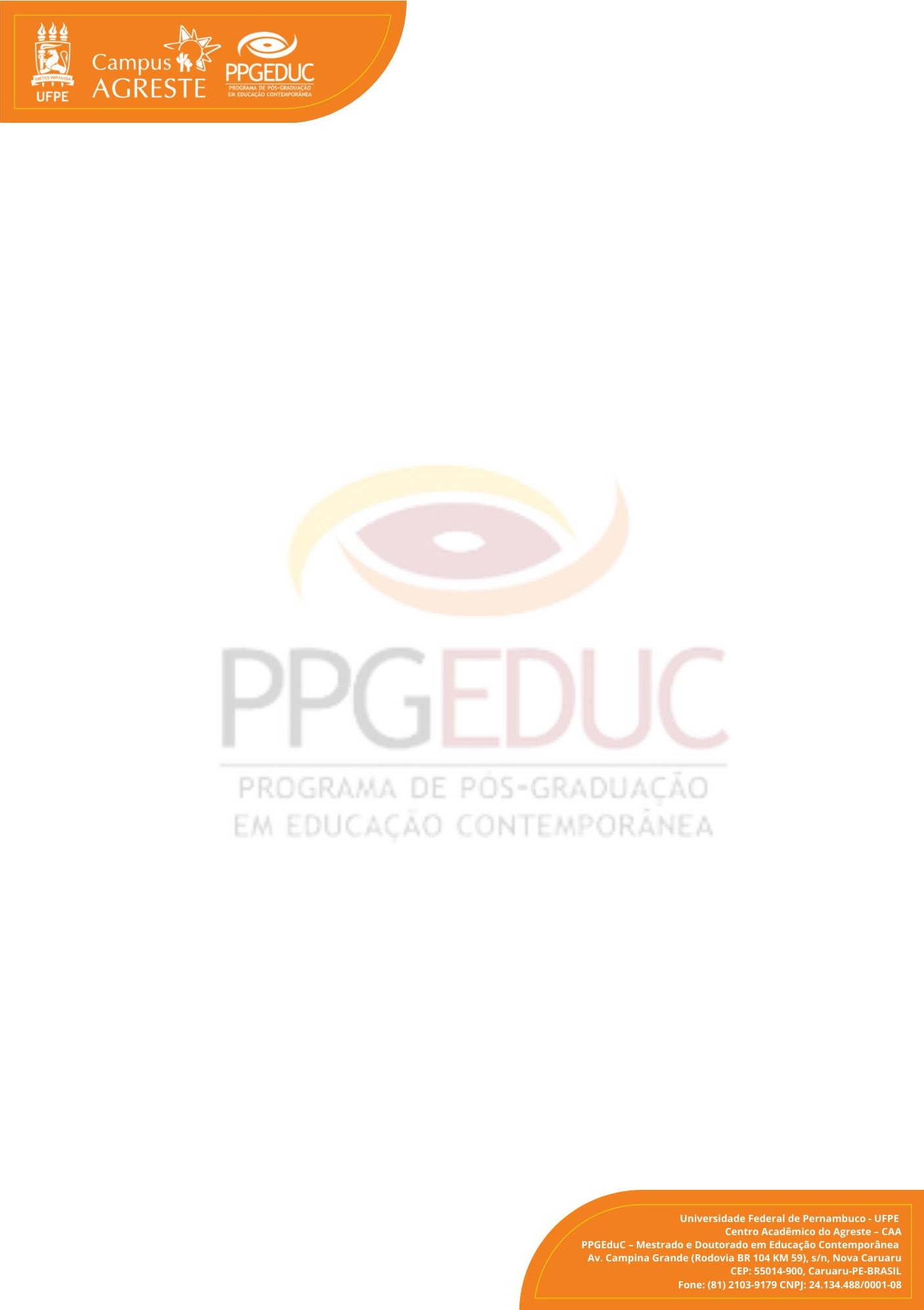 PROGRAMA DE PÓS-GRADUAÇÃO EM EDUCAÇÃO CONTEMPORÂNEA- PPGEduC CURSOS DE MESTRADO E DOUTORADOANEXO VIIFORMULÁRIO DE REQUISIÇÃO - EXAME DE QUALIFICAÇÃOEu, (SUBSTITUA ESSE TEXTO PELO SEU NOME), aluno(a) regularmente vinculado(a) ao Curso de ( )Mestrado ( )Doutorado em Educação Contemporânea, Linha de Pesquisa ( ) Educação e Diversidade ( ) Docência, Ensino e Aprendizagem, solicito providências necessárias para EXAME DE QUALIFICAÇÃO, pelo que encaminho Projeto de Dissertação/Pesquisa.Sugestão de data:      /      /       às       horas, no Centro Acadêmico do Agreste.Relação de professores sugeridos para compor a Banca de Qualificação:(no mínimo 3 (três) e no máximo 4 (quatro) docentes, devendo pelo menos 1 (um) deles ser externo ao Programa)MEMBROS INTERNOS:Prof.(a) Dr(a). 		 Instituição:  	Prof.(a) Dr(a). 		 Instituição:  	MEMBROS EXERNOS:Prof.(a) Dr(a). 		 Instituição:  	E-mail:		 CPF: 	Prof.(a) Dr(a). 		 Instituição:  	E-mail:		 CPF: 	